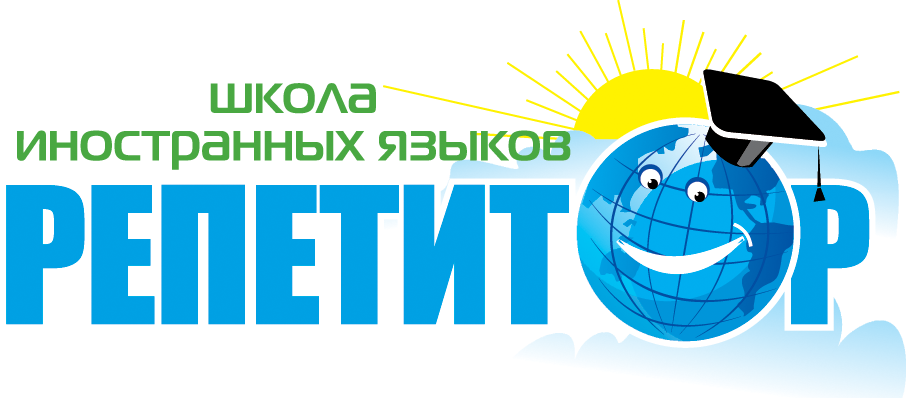 Тариф «Фиксированный» 2022-2023Программа обучения для дошкольников и первоклассников по УМК:“Sammy and Kite”; “Ping Pong 1, 2”Программа обучения для учащихся начальной школы по УМК:“Fun with Fizz” 1, 2Программа обучения для учащихся средней школы по УМК: “Hot Shots 1”; “English Download Pre A 1”; “English Download A1”Программа обучения для учащихся средней школы по УМК:“Hot Shots 2”; “English Download A2”Углубленная программа обучения для учащихся средней/старшей школы по УМК:“English Download” B1    Углубленная программа обучения для учащихся средней/старшей школы по УМК:“English Download” B1+, B2; подготовка к ЕГЭОбщая программа обучения для взрослых по УМК:“New English File” Beginner, Elementary Общая программа обучения для взрослых по УМК:“New English File” Pre-Intermediate, IntermediateКорпоративные занятияуровень Beginner/ElementaryВосточные Языки. Общая программа обучения. Скидка в 10% от стоимости обучения за месяц предоставляется второму и последующим членам одной семьи, которые одновременно занимаются в ШИЯ «Репетитор» (только при условии полной оплаты обучения первого члена семьи!). Скидка не предоставляется:1) при возникновении форс-мажорных обстоятельств (карантин и т. п.) 2) в январе3) в мини-группах и при индивидуальном обученииДиректор ШИЯ «Репетитор»                                                                                                       /Батуро О.А./Тариф «Гибкий» 2022-2023Программа обучения для дошкольников и первоклассников по УМК:“Sammy and Kite”; “Ping Pong 1, 2”Программа обучения для учащихся начальной школы по УМК:“Fun with Fizz” 1, 2Программа обучения для учащихся средней школы по УМК: “Hot Shots 1”; “English Download Pre A 1”; “English Download A1”Программа обучения для учащихся средней школы по УМК:“Hot Shots 2”; “English Download A2”Углубленная программа обучения для учащихся средней/старшей школы по УМК:“English Download” B1    Углубленная программа обучения для учащихся средней/старшей школы по УМК:“English Download” B1+, B2; подготовка к ЕГЭОбщая программа обучения для взрослых по УМК:“New English File” Beginner, Elementary Общая программа обучения для взрослых по УМК:“New English File” Pre-Intermediate, IntermediateВосточные Языки. Общая программа обучения. Скидка в 10% от стоимости обучения за месяц предоставляется второму и последующим членам одной семьи, которые одновременно занимаются  в  ШИЯ «Репетитор»  (только при условии полной оплаты обучения первого члена семьи!). Скидка не предоставляется:1) при возникновении форс-мажорных обстоятельств (карантин и т. п.) 2) в январе3) в мини-группах и при индивидуальном обученииДиректор ШИЯ «Репетитор»                                                                                                       /Батуро О.А./Стоимость 1 месяца при интенсивности 3 р/нед по 1 ак.ч.(1 ак.час-45 мин.) Нормативная нагрузка 12 занятий в месяц Стандартная группа ( 6-10 чел.)2800 руб  Мини-группа (3-5 чел.)3100 руб Инд. занятия/2 чел.800/1200 руб за 1 час (45 мин.)Стоимость 1 месяца при интенсивности 3 р/нед по 1 ак.ч.(1 ак.час-45 мин.) Нормативная нагрузка 12 занятий в месяцСтоимость 1 месяца при интенсивности 2 р/нед. по 1 ак.ч. (1 ак.час-60 мин.) Нормативная нагрузка 8 занятий в месяцСтандартная группа ( 6-10 чел.)2900 руб 2800Мини-группа (3-5 чел.)3200 руб 3100Инд. занятия/2 чел.800/1200 руб за 1 час (45 мин.)800/1200 руб за 1 час (45 мин.)Стоимость 1 месяца при интенсивности 3 р/нед. По 1 ак.ч. (1 ак.час-45 мин.) Нормативная нагрузка 12 занятий в месяц Стоимость 1 месяца при интенсивности 2 р/нед. по 2 ак.ч. (1 ак.час-40 мин.) Нормативная нагрузка 8 занятий в месяц Стоимость 1 месяца при интенсивности 2 р/нед. по 1 ак.ч. ( 1 ак.час-60 мин.) Нормативная нагрузка 8 занятий в месяцСтандартная группа ( 6-10 чел.)3000 руб 3300 руб 2900Мини-группа (3-5 чел.)3300 руб 3600 руб 3200Инд. занятия/2 чел.800/1200 руб за 1 час (60 мин.)800/1200 руб за 1 час (60 мин.)800/1200 руб за 1 час (60 мин.)Стоимость 1 месяца при интенсивности 3 р/нед по 1 ак.ч.(1 ак.час-45 мин.) Нормативная нагрузка 12 занятий в месяцСтоимость 1 месяца при интенсивности 3 р/нед. по1 ак.ч. (1 ак.час-60 мин.)Нормативная нагрузка 12 занятий в месяцСтоимость 1 месяца при интенсивности 2 р/нед. по 1 ак.ч. (1 ак.час-60 мин/80 мин) Нормативная нагрузка 8 занятий в месяцСтандартная группа ( 6-10 чел.)3300 руб 36003200/3500Мини-группа (3-5 чел.)3600 руб 39003500/3800Инд. занятия/2 чел.900/1400 руб за 1 час (60 мин.) (700/1000 руб за 45 мин)900/1400 руб за 1 час (60 мин.) (700/1000 руб за 45 мин)900/1400 руб за 1 час (60 мин.) (700/1000 руб за 45 мин)Стоимость 1 месяца при интенсивности 3 р/нед. по 1 ак.ч. (1 ак.час-60 мин./45 мин) Нормативная нагрузка 12 занятий в месяцСтоимость 1 месяца при интенсивности 2 р/нед. по 2 ак.ч. ( 1 ак. час-40 мин.) Нормативная нагрузка 8 занятий в месяцСтоимость 1 месяца при интенсивности 2 р/нед. по 1 ак.ч. ( 1 ак.час-60 мин.) Нормативная нагрузка 8 занятий в месяцСтандартная группа ( 6-10 чел.)3500/3200 руб3300 руб 3100Мини-группа (3-5 чел.)3800 руб/3500 руб3600 руб 3400Инд. занятия/2 чел.1000/1400 руб за 1 час (60 мин.)  (800/1200 руб за 45 мин)1000/1400 руб за 1 час (60 мин.)  (800/1200 руб за 45 мин)Стоимость 1 месяца 2р/нед по 2 ак.ч. (1 ак.час – 40 мин.).  8 занятий в месяцСтоимость 1 месяца  3 р/нед по 2 ак.ч. (1 ак. час – 40 мин). 12 занятий в месяцСтоимость 1 месяца 3 р/нед. по 1 ак.ч. (1 ак.час-60 мин.) 12 занятий в месяцКурс подготовки к ЕГЭ онлайн 1 р/недпо 2 ак.ч. (1 ак. час – 40 мин). 4 занятия в месяцСтандартная группа ( 6-10 чел.)3600 руб 4200 руб3900 руб1600Мини-группа (3-5 чел.)3900 руб 4500 руб4200 руб1600Инд. занятия/2 чел.1200/2000 руб за 1 час (60 мин.)1200/2000 руб за 1 час (60 мин.)1200/2000 руб за 1 час (60 мин.)1500/2000 руб за 1 час (60м)Стоимость 1 месяца при интенсивности 2 р/нед по 2 ак.ч. (1 ак. час – 40 мин.). Нормативная нагрузка 8 занятий в месяцСтандартная группа ( 6-10 чел.)3800 руб Мини-группа (3-5 чел.)4100 руб Инд. занятия/2 чел.1000/1400 руб за 1 час (60 мин.)Стоимость 1 месяца при интенсивности 2 р/нед по 2 ак.ч. (1 ак. час – 40 мин.). Нормативная нагрузка 8 занятий в месяцСтандартная группа ( 6-10 чел.)4200 руб Мини-группа (3-5 чел.)4500 руб Инд. занятия/2 чел.1200/1600 руб за 1 час (60 мин.) Стоимость 1 месяца при интенсивности 2 р/нед по 2 ак.ч. (1 ак. час – 40 мин.). Нормативная нагрузка 8 занятий в месяцСтоимость 1 месяца при интенсивности 2 р/нед по 2 ак.ч. (1 ак. час – 40 мин.). Нормативная нагрузка 8 занятий в месяцСтоимость 1 месяца при интенсивности 2 р/нед по 2 ак.ч. (1 ак. час – 40 мин.). Нормативная нагрузка 8 занятий в месяцшколавыезд в офисонлайнСтандартная группа ( 3-8 чел.)20800 руб 23000 руб  22300 рубИнд. Занятия/2 чел.1000/1400 руб1500/2000 руб1000/1400 рубСтоимость 1 месяца при интенсивности 2 р/нед по 1ч 20 мин/ 60 мин. Нормативная нагрузка 8 занятий в месяцСтандартная группа ( 6-10 чел.)3800/3500 руб Мини-группа (3-5 чел.)4100/3800 руб/мес Инд. занятия/2 чел.1200/1600 руб за 1 час (60 мин.)Стоимость 1 месяца при интенсивности 3 р/нед по 1 ак.ч.(1 ак.час-45 мин.) Нормативная нагрузка 12 занятий в месяц Стандартная группа ( 6-10 чел.)3900 руб  Мини-группа (3-5 чел.)4350 руб Стоимость 1 месяца при интенсивности 3 р/нед по 1 ак.ч.(1 ак.час-45 мин.) Нормативная нагрузка 12 занятий в месяцСтоимость 1 месяца при интенсивности 2 р/нед. по 1 ак.ч. (1 ак.час-60 мин.) Нормативная нагрузка 8 занятий в месяцСтандартная группа ( 6-10 чел.)4200 руб 3900Мини-группа (3-5 чел.)4650 руб 4350Стоимость 1 месяца при интенсивности 3 р/нед. По 1 ак.ч. (1 ак.час-45 мин.) Нормативная нагрузка 12 занятий в месяц Стоимость 1 месяца при интенсивности 2 р/нед. по 2 ак.ч. (1 ак.час-40 мин.) Нормативная нагрузка 8 занятий в месяц Стоимость 1 месяца при интенсивности 2 р/нед. по 1 ак.ч. ( 1 ак.час-60 мин.) Нормативная нагрузка 8 занятий в месяцСтандартная группа ( 6-10 чел.)4350 руб 4500 руб 4200Мини-группа (3-5 чел.)4800 руб 4950 руб 4650Стоимость 1 месяца при интенсивности 3 р/нед по 1 ак.ч.(1 ак.час-45 мин.) Нормативная нагрузка 12 занятий в месяцСтоимость 1 месяца при интенсивности 3 р/нед. по1 ак.ч. (1 ак.час-60 мин.)Нормативная нагрузка 12 занятий в месяцСтоимость 1 месяца при интенсивности 2 р/нед. по 1 ак.ч. (1 ак.час-60 мин/80 мин) Нормативная нагрузка 8 занятий в месяцСтандартная группа ( 6-10 чел.)4500 руб 49504350/4800Мини-группа (3-5 чел.)4950 руб 54004800/5250Стоимость 1 месяца при интенсивности 3 р/нед. по 1 ак.ч. (1 ак.час-60 мин./45 мин) Нормативная нагрузка 12 занятий в месяцСтоимость 1 месяца при интенсивности 2 р/нед. по 2 ак.ч. ( 1 ак. час-40 мин.) Нормативная нагрузка 8 занятий в месяцСтоимость 1 месяца при интенсивности 2 р/нед. по 1 ак.ч. ( 1 ак.час-60 мин.) Нормативная нагрузка 8 занятий в месяцСтандартная группа ( 6-10 чел.)5250/4800 руб4950 руб 4650Мини-группа (3-5 чел.)5700 руб/5250 руб5400 руб 5100Стоимость 1 месяца при интенсивности 2 р/нед по 2 ак.ч. (1 ак. час – 40 мин.). Нормативная нагрузка 8 занятий в месяцСтоимость 1 месяца при интенсивности 3 р/нед по 2 ак.ч. (1 ак. час – 40 мин) Нормативная нагрузка 12 занятий в месяцСтоимость 1 месяца при интенсивности 3 р/нед. по 1 ак.ч. (1 ак.час-60 мин.) Нормативная нагрузка 12 занятий в месяцСтандартная группа ( 6-10 чел.)5400 руб 6300 руб5850 рубМини-группа (3-5 чел.)5850 руб 6750 руб6300 рубСтоимость 1 месяца при интенсивности 2 р/нед по 2 ак.ч. (1 ак. час – 40 мин.). Нормативная нагрузка 8 занятий в месяцСтандартная группа ( 6-10 чел.)5250 руб Мини-группа (3-5 чел.)5700 руб Стоимость 1 месяца при интенсивности 2 р/нед по 2 ак.ч. (1 ак. час – 40 мин.). Нормативная нагрузка 8 занятий в месяцСтандартная группа ( 6-10 чел.)6000 руб Мини-группа (3-5 чел.)6450 руб Стоимость 1 месяца при интенсивности 2 р/нед по 1ч 20 мин/ 60 мин. Нормативная нагрузка 8 занятий в месяцСтандартная группа ( 6-10 чел.)5250/4800 руб Мини-группа (3-5 чел.)5700/5250 руб/мес 